                                                                                                                                                                                                                                                             Утвержден Приказом Закрытого Акционерного Общества «Азербайджанское Каспийское Морское Пароходство» от 01 декабря 2016 года, № 216.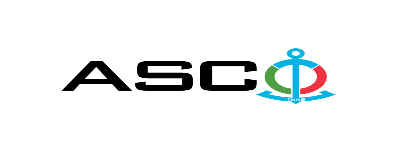 ЗАКРЫТОЕ АКЦИОНЕРНОЕ ОБЩЕСТВО «АЗЕРБАЙДЖАНСКОЕ КАСПИЙСКОЕ МОРСКОЕ ПАРОХОДСТВО» ОБЪЯВЛЯЕТ О ПРОВЕДЕНИИ ОТКРЫТОГО КОНКУРСА НА ЗАКУПКУ ТОВАРОВ ДЛЯ ПЛОЩАДИ ЛИТЬЯ К о н к у р с № AM092 / 2020(на бланке участника-претендента)ПИСЬМО-ЗАЯВКА НА УЧАСТИЕ В ОТКРЫТОМ КОНКУРСЕ Город _______       “___”_________20___года ___________№           							                                                                                          Председателю Комитета по Закупкам АСКОГосподину Дж.МахмудлуНастоящей заявкой [с указанием полного наименования претендента-подрядчика] подтверждает намерение принять участие в открытом конкурсе № [с указанием претендентом номера конкурса], объявленном «АСКО» в связи с закупкой «__________». При этом подтверждаем, что в отношении [с указанием полного наименования претендента-подрядчика] не проводится процедура ликвидации, банкротства, деятельность не приостановлена, а также отсутствуют иные обстоятельства, не позволяющие участвовать в данном тендере.  Гарантируем,что [с указанием полного наименования претендента-подрядчика] не является лицом, связанным с АСКО. Сообщаем,что для оперативного взаимодействия с Вами по вопросам, связанным с представленной документацией и другими процедурами, нами уполномочен:Контактное лицо : . . . . . . . . . . . . . . . . . . . . .  Должность контактного лица: . . . . . . . . . . . . . . . . . . . . .  Телефон : E-mail: . . . . . . . . . . . . . . . . . . . . .  Приложение:Оригинал  банковского  документа об  оплате взноса за участие в конкурсе –  на ____ листах.________________________________                                   _______________________(Ф.И.О. уполномоченного лица) (подпись уполномоченного лица)_________________________________                                                  (должность уполномоченного лица)                                                                                                                                                                   M.П.                                                        ПЕРЕЧЕНЬ ТОВАРОВ :   Контактное лицо по техническим вопросамСаламов Заур - Специалист Департамента по ЗакупкамТелефон : +99455 817 08 12 Электронная почта:  zaur.salamov@asco.az   HYPERLINK "mailto:mailto: zaur.salamov@asco.azДо заключения договора купли-продажи с компанией победителем конкурса  проводится проверка претендента в соответствии с правилами закупок АСКО.     Компания должна перейти по этой ссылке (http://asco.az/sirket/satinalmalar/podratcilarin-elektron-muraciet-formasi/), чтобы заполнить специальную форму или представить следующие документы:http://asco.az/sirket/satinalmalar/podratcilarin-elektron-muraciet-formasi/Устав компании (со всеми изменениями и дополнениями)Выписка из реестра коммерческих юридических лиц (выданная в течение последнего 1 месяца)Информация об учредителе юридического лица  в случае если учредитель является юридическим лицомИНН свидететльствоАудированный баланс бухгалтерского учета или налоговая декларация (в зависимости от системы налогообложения) / справка на отсутсвие налоговой задолженности в органах налогообложения Удостоверения личности законного представителяЛицензии учреждения необходимые для оказания услуг / работ (если применимо)Договор не будет заключен с компаниями которые не предоставляли указанные документы и не получили позитивную оценку по результатам процедуры проверки и они будут исключены из конкурса !   Перечень документов для участия в конкурсе:Заявка на участие в конкурсе (образец прилагается) ; Банковский документ об оплате взноса за участие в конкурсе ; Конкурсное предложение ; Банковская справка о финансовом положении грузоотправителя за последний год (или в течении периода функционирования) ;Справка из соответствующих налоговых органов об отсутсвии  просроченных обязательств по налогам и другим обязательным платежам в Азербайджанской Республике, а также об отсутсвии   неисполненых обязанностей налогоплательщика, установленных Налоговым кодексом Азербайджанской Республики в течение последнего года (исключая период приостановления). На первичном этапе, заявка на участие в конкурсе (подписанная и скрепленная печатью) и банковский документ об оплате взноса за участие (за исключением конкурсного предложения) должны быть представлены на Азербайджанском, русском или английском языках не позднее 18:00 (по Бакинскому времени) 14 августа 2020 года по месту нахождения Закрытого Акционерного Общества «Азербайджанское Каспийское Морское Пароходство» (далее – «АСКО» или "Закупочная Организация") или путем отправления на электронную почту контактного лица. Остальные документы должны быть представлены в конверте конкурсного предложения.   Перечень (описание) закупаемых товаров, работ и услуг прилагается. Сумма взноса за участие в конкурсе и приобретение Сборника Основных Условий : Претенденты, желающие принять участие в конкурсе, должны оплатить нижеуказанную сумму взноса за участие в конкурсе (название организации проводящий конкурс и предмет конкурса должны быть точно указаны в платежном поручении) путем перечисления средств на банковский счет АСКО с последующим представлением в АСКО документа подтверждающего оплату, в срок не позднее, указанного в первом разделе.  Претенденты, выполнявшие данное требование, вправе приобрести Сборник Основных Условий по предмету закупки у контактного лица в электронном или печатном формате в любой день недели с 09.00 до 18.00 часов до даты, указанной в разделе IV объявления.Взнос за участие (без НДС) : 100 (сто) AЗН. Допускается оплата суммы взноса за участие в манатах или в долларах США и Евро в эквивалентном размере.   Номер счета : Взнос за участие в конкурсе не подлежит возврату ни при каких обстоятельствах, за исключением отмены конкурса АСКО ! Гарантия на конкурсное предложение: Для конкурсного предложения требуется банковская гарантия в сумме не менее 1 (одного)% от цены предложения. Форма банковской гарантии будет указана в Сборнике Основных Условий. Оригинал банковской гарантии должен быть представлен в конкурсном конверте вместе с предложением. В противном случае Закупочная Организация оставляет за собой право отвергать такое предложение. Финансовое учреждение, выдавшее гарантию, должно быть принято в финансовых операциях в Азербайджанской Республике и / или в международном уровне. Закупочная организация  оставляет за собой право не принимать никаких недействительных  банковских гарантий.В случае если лица, желающие принять участие в конкурсе закупок, предпочтут  представить гарантию другого типа  (аккредитив, ценные бумаги,  перевод средств на счет указанный в тендерных документах, депозит и другие финансовые активы), в этом случае должны предварительно запросить АСКО посредством контактного лица, указанного в объявлении и получить согласие  о возможности приемлемости такого вида гарантии. Сумма гарантии за исполнение договора требуется в размере 5 (пяти) % от закупочной цены.Для текущей закупочной операции Закупающая Организация произведет оплату только после того, как товары будут доставлены на склад, предоплата не предусмотрена.Срок исполнения контракта : Товары будут приобретены по мере необходимости. Требуется выполнение договора купли-продажи в течение 5 (пяти) календарных дней после получения  официального заказа (запроса) от АСКО.Предельный срок и время подачи конкурсного предложения :Участники, представившие заявку на участие и банковский документ об оплате взноса за участие в конкурсе до срока, указанного в разделе I, должны представить свои конкурсные предложения в «АСКО» в запечатанном конверте (один оригинальный экземпляр и одна копия) не позднее 18:00 (по Бакинскому времени) 27 августа 2020 года.Конкурсные предложения, полученные позже указанной даты и времени, не вскрываются и возвращаются участнику.Адрес закупочной организации : Азербайджанская Республика, город Баку AZ1029 (индекс), Пр. Гейдара Алиева 152, "Чинар Плаза" 24-й этаж, Комитет по Закупкам АСКО. Контактное лицо :Рахим АббасовСпециалист по закупкам Департамента Закупок АСКОТелефон : +99450 2740277Адрес электронной почты: rahim.abbasov@asco.azЗаур Саламов Специалист по закупкам Департамента Закупок АСКОТелефонный номер: +99455 817 08 12Адрес электронной почты: zaur.salamov@asco.azПо юридическим вопросам :Телефонный номер: +994 12 4043700 (внутр. 1262)Адрес электронной почты:: tender@asco.azДата, время и место вскрытия конвертов с конкурсными предложениями :Вскрытие конвертов будет производиться в 16.00 (по Бакинскому времени) 28 августа 2020 года по адресу, указанному в разделе V. Лица, желающие принять участие в вскрытии конверта, должны представить документ, подтверждающий их участие (соответствующую доверенность от участвующего юридического или физического лица) и удостоверение личности не позднее, чем за полчаса до начала конкурса.Сведения о победителе конкурса :Информация о победителе конкурса будет размещена в разделе «Объявления» официального сайта АСКО.Н\пНаименование материалов и товаровЕдиница измеренияКоличествоО требовании сертификатаПЕРЕЧЕНЬ ТОВАРОВ ДЛЯ ПЛОЩАДИ ЛИТЬЯПЕРЕЧЕНЬ ТОВАРОВ ДЛЯ ПЛОЩАДИ ЛИТЬЯПЕРЕЧЕНЬ ТОВАРОВ ДЛЯ ПЛОЩАДИ ЛИТЬЯПЕРЕЧЕНЬ ТОВАРОВ ДЛЯ ПЛОЩАДИ ЛИТЬЯПЕРЕЧЕНЬ ТОВАРОВ ДЛЯ ПЛОЩАДИ ЛИТЬЯ1Ферросилиций (ФС75-2)  ГОСТ 1415-93        к г 600Сертификат качества и соответствия2Феррохром (ФХ100А фр.10-50 мм) ГОСТ 4757-91к г 40Сертификат качества и соответствия3Ферромарганец (ФМн78   фр.5-50 мм) ГОСТ 4755-91к г 100Сертификат качества и соответствия4Литой чугун (ЛK 3) ГОСТ 4832-58т о н н а7Сертификат качества и соответствия5Песок кварцевый 2К1О3 02(ГОСТ 2138-91) т о н н а2Сертификат качества и соответствия6Олово ПТ ОВЧ 000 ГОСТ 860-75.к г 250Сертификат качества и соответствия7Катодная медь (М0К ГОСТ 546-2001) к г 3000Сертификат качества и соответствия8Медь фосфорный (ПлМФ1 ГОСТ 4515-93) к г 250Сертификат качества и соответствия9Цинк (Марки Ц1-в чушках) ГОСТ  3640-94к г 800Сертификат качества и соответствия10Графит аморфный черный-скрытокристалический; марки-ГЛС1  ГОСТ 5420-74к г 400Сертификат качества и соответствия11Декстрин (картофельный -кислотный; высший сорт)  ГОСТ 6034-2104к г 420Сертификат качества и соответствия12Ферромолибден (ФМо60; класс крупности-1) ГОСТ 4759-91; ISO 5452-80к г 5Сертификат качества и соответствия13Огнеупорная глина  П1  ГОСТ 3226-93к г 5300Сертификат качества и соответствия14Сульфид (Безводный сульфит натрия Na2SO3, технический , ОКП) ГОСТ 5644-75к г 600Сертификат качества и соответствия15Никель Марки-Н-3 ГОСТ849-2018к г 5Сертификат качества и соответствия16Железная руда марки  СТ-65 ГОСТ 14174 -2010 к г 100Сертификат качества и соответствия17Паста  ЦП-2 ГОСТ 10772-78 (покрытие литейное противопригарное водное)к г 350Сертификат качества и соответствия18Борная кислота А-ОКП 212171 0100  ГОСТ 18704-78к г 10Сертификат качества и соответствия19Маршалит   Марка-А ГОСТ 9077-72к г 50Сертификат качества и соответствия20Феррованадий Марка-FeV80 ГОСТ 27130-94 к г 5Сертификат качества и соответствия21Шамотный кирпич 230 x 115 x 75 мм Изделие-3 ШПД-41 ГОСТ 1598-75*ш т у к 1000Сертификат качества и соответствия22Хлористый цинк ZnCl2 Марка А-ОКП 21 5241 0100 ГОСТ 7345-78к г 50Сертификат качества и соответствия23Паста огнеупорная графитовая  ГП-4 ГОСТ 10772-78к г 500Сертификат качества и соответствия24Натрий металлический ГОСТ 3273-75к г 50Сертификат качества и соответствия25Магний литой марки Мг90 Mg 99,9%к г 200Сертификат качества и соответствия26Кремний литой марки КР00 ГОСТ 2169-69к г 200Сертификат качества и соответствия27Силикокальций марки CK10 ГОСТ 4762-71 к г 100Сертификат качества и соответствия28Алюминий литой марки A995 ГОСТ 1169-2019к г 11000Сертификат качества и соответствия29Чушка бронзовая марки Бр04Ц8С5 ГОСТ 614-97т о н н а5Сертификат качества и соответствия30Чушка латунная марки ЛС ГОСТ 1020-97т о н н а1Сертификат качества и соответствия31Кварцит SİO2 марки ПКМВи-2ТУ 1511-022-00190495-2003к г 500Сертификат качества и соответствия32Миканит огнеупорный 0,5 - 1,0 мм ТПФ ТУ 21-25-30-79м²10Сертификат качества и соответствия33Олифа ГОСТ 190-78л и т р150Сертификат качества и соответствия34Порошок футеровки 10V6 Химический состав : Al203-86,6% MgO-12,8% SiO2-0,1% Фракция 0- 6 мм Т-1750Ст о н н а1.5Сертификат качества и соответствия35электрод графитированный ЭГ-RP 150 x 1500 x 88,9 T4N ГОСТ 57613-2017т о н н а0.5Сертификат качества и соответствия